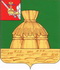 АДМИНИСТРАЦИЯ НИКОЛЬСКОГО МУНИЦИПАЛЬНОГО РАЙОНАПОСТАНОВЛЕНИЕ«___» _______ 2016 года		                                                                                               № ___г. НикольскО внесении изменений в Административный регламент осуществления муниципального земельного контроля в отношении расположенных в границах сельских поселений и на межселенной территории Никольского муниципального района объектов земельных отношений, утвержденный постановлением администрации Никольского муниципального района от 11.08.2016 года № 561В связи с принятием постановления Правительства РФ от 19.07.2016 года № 691 «О внесении изменения в Правила подготовки органами государственного контроля (надзора) и органами муниципального контроля ежегодных планов проведения плановых проверок юридических лиц и индивидуальных предпринимателей», руководствуясь статьей 33 Устава Никольского муниципального района, администрация Никольского муниципального района ПОСТАНОВЛЯЕТ:1. Дополнить пункт 3.2 Административного регламента осуществления муниципального земельного контроля в отношении расположенных в границах сельских поселений и на межселенной территории Никольского муниципального района объектов земельных отношений, утвержденный постановлением администрации Никольского муниципального района от 11.08.2016 года № 561 подпунктом 3.2.2(1) следующего содержания:«3.2.2(1). При разработке ежегодных планов на 2017 и 2018 годы должностное лицо органа муниципального земельного контроля, ответственное за составление ежегодного плана, направляет в федеральный орган исполнительной власти, осуществляющий функции по контролю и надзору за соблюдением законодательства о налогах и сборах, с использованием единой системы межведомственного электронного взаимодействия запрос о предоставлении в отношении включаемого в ежегодный план юридического лица или индивидуального предпринимателя сведений из единого реестра субъектов малого и среднего предпринимательства об отнесении этого юридического лица или индивидуального предпринимателя к субъектам малого предпринимательства.Межведомственный запрос в форме электронного документа подписывается усиленной квалифицированной электронной подписью.».2. Настоящее постановление вступает в силу после официального опубликования в районной газете «Авангард» и подлежит размещению на официальном сайте администрации Никольского муниципального района.Глава района                                                                                                            В.В. Панов